                                                                                                         Утверждаю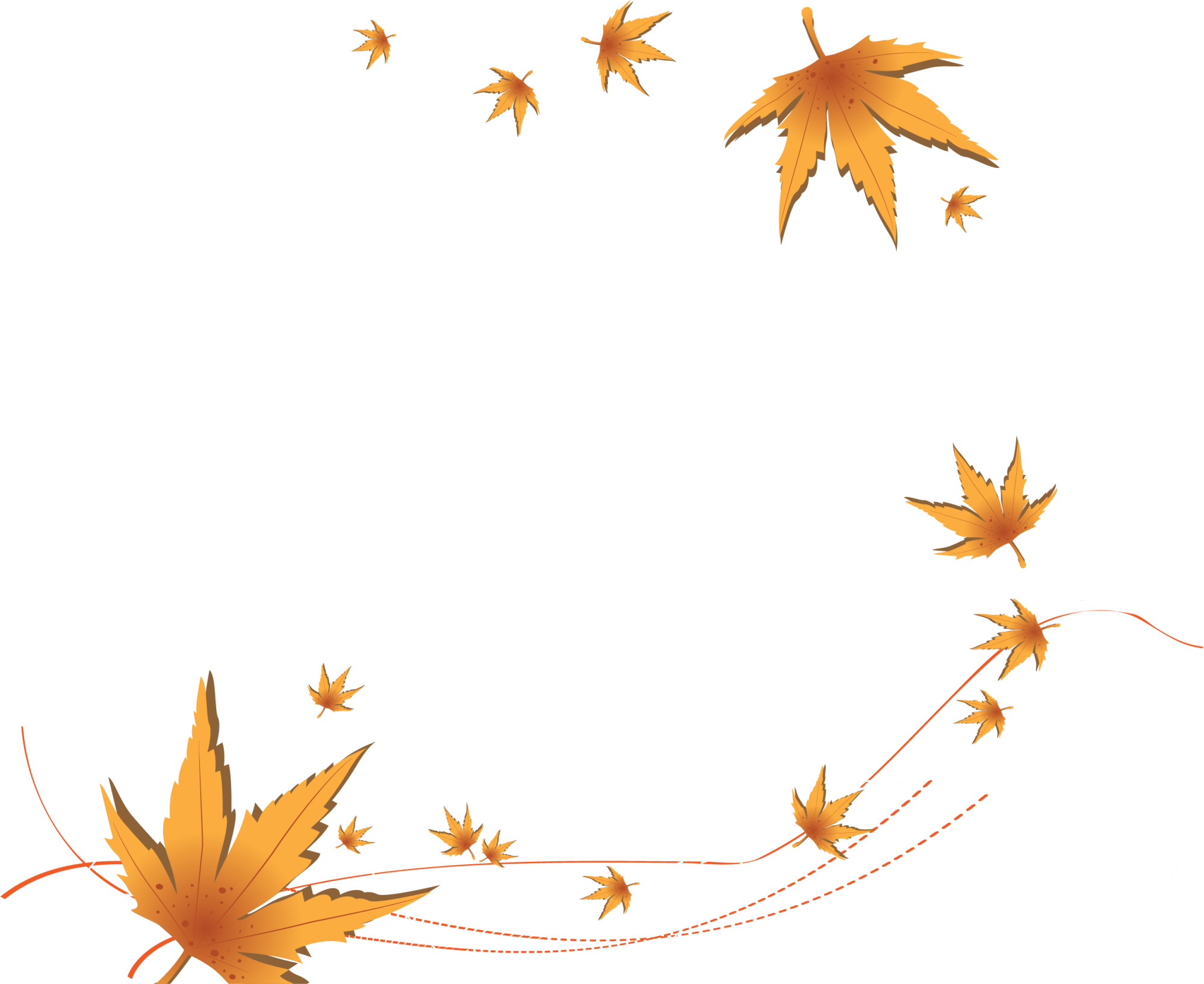                                                                           И.о.директора  МБОУ ООШ № 21                                                                         ________________ А.М. Мочалова                                                                         От _______________  2019 г                                     План работы                                       на осенних  каникулах                                   с 29.10.2019 – 04.11.2019 г.                           для учащихся МБОУ ООШ № 21ДатаМероприятиеВремяКлассКол-во уч-сяМесто проведения   Ответственный29.10«Веселые старты»10.00-12.001-450МБОУООШ № 21стадионПеребейнос Н.А.Экскурсия по памятным местам ст. Роговской11.00-12.00815Ст. РоговскаяПоленная Г.Н. «Санитары чистоты», уборка на Площади Героев12.00 -  13.00815Площадь Героев ст. РоговскойГлоба О.П.«Правовой всеобуч»15.00-18.001-910Микрорайон школыТисленко А.В.Акция «Книгам новую жизнь»12.00-13.0045МБОУООШ № 21, библиотекаКаракай Н.К.Однодневная экспедиция «Осенние тропы»10.00-13.00621Микрорайон МБОУООШ № 21Мочалова А.Н.30.10Шахматный турнир10.00-14.002-920МБОУ ООШ№ 21, спортзалКравец Е.Н.Экскурсия в Джоуль Парк» г. Краснодара08.00-13.00420Г. КраснодарДузь В.И.Заседание клуба «Здоровейка»11.00-12.00115МБОУООШ № 21, Каб.13Полонская И.В.Турнир «Знатоки права»11.00-12.00415МБОУООШ № 21, Каб.2Тисленко А.В.Акция «Тюльпан Победы»11.00-12.00621Станичное кладбищеМочалова А.Н.31.10Акция «Добро пожаловать в Британию»11.00-12.007-910МБОУООШ № 21, Каб.4Прокопец О.М.«Танцевальный мастер-класс»11.00-12.001-415МБОУООШ № 21, фойе школыКравец Е.Н.Акция «Прочитанная книга о войне»10.00 – 11.005-715МБОУООШ № 21, библиотекаКаракай Н.К.Глоба О.П.Мастер-класс «Осеннее настроение»10.00-11.00215МБОУООШ № 21, Каб.14Костенко Р.И.01.11Акция «Мы за ЗОЖ»11.00-13.006-930МБОУООШ № 21стадионПеребейнос Н.А.Акция «Чистый берег»12.00-13.00916Берег реки Кирпили в микрорайоне школыТисленко А.В.Однодневный поход по берегу реки Кирпили.13.00-14.00916Берег реки Кирпили в микрорайоне школыТисленко А.В.«Знаменитые  улицы станицы Роговской»10.00-15.00520Ст. РоговскаяНеумывайченко З.Н.Посещение д/с № 39 отрядом ЮИД10.00-11.001-410д/с№ 39, Ул. Красная, 168Глоба О.ПАкция «Школьный двор»10.00-11.00710МБОУООШ № 21, шк дворКомлева К.Г.Библиотечный час «250 лет со времени учреждения ордена Св. Георгия»10.00-14.30710МБОУООШ № 21, библиотекаКаракай Н.К.02.11Экскурсия в мультимедийный исторический парк (Краснодар)08.00-15.006-720Г. КраснодарКолесникова Н.В.04.11Акция «Мы едины»13.00-14.00915МБОУ ООШ № 21, Каб. 10Алексеева В.Н.